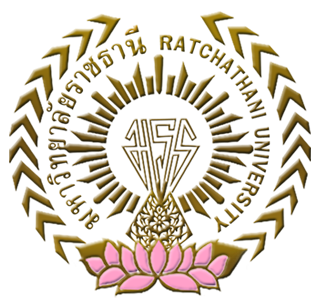 โครงร่างสารนิพนธ์เรื่อง (ภาษาไทย) .......................................................................................................(ภาษาอังกฤษ) ..........................................................................................................เสนอโดยชื่อนักศึกษา (ภาษาไทย) ..................................................................รหัสนักศึกษา ...................................................... อาจารย์ที่ปรึกษาสารนิพนธ์ (ภาษาไทย) .....................................................................
โครงร่างสารนิพนธ์นี้เป็นส่วนหนึ่งของหลักสูตรศึกษาศาสตรมหาบัณฑิต สาขาวิชา.............................. บัณฑิตวิทยาลัย มหาวิทยาลัยราชธานี ปีการศึกษา ..............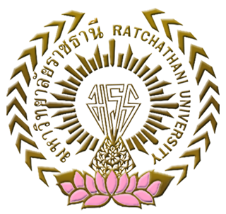 โครงร่างสารนิพนธ์เรื่อง (ภาษาไทย) .......................................................................................................(ภาษาอังกฤษ) ..........................................................................................................เสนอโดยชื่อนักศึกษา (ภาษาไทย) ..................................................................รหัสนักศึกษา ...................................................... อาจารย์ที่ปรึกษาสารนิพนธ์ (ภาษาไทย) .....................................................................
โครงร่างสารนิพนธ์นี้เป็นส่วนหนึ่งของหลักสูตรศึกษาศาสตรมหาบัณฑิต สาขาวิชา………………. บัณฑิตวิทยาลัย มหาวิทยาลัยราชธานี ปีการศึกษา ...............................................................................				.....................................................................    (.....................................................)			               (.......................................................)
   นักศึกษาผู้เสนอโครงร่างสารนิพนธ์ 				        อาจารย์ที่ปรึกษาสารนิพนธ์ความเป็นมาและความสำคัญของปัญหาคำถามของการวิจัยวัตถุประสงค์ของการวิจัยสมมุติฐานการวิจัย (ถ้ามี)กรอบแนวคิดของการวิจัยประโยชน์ที่ได้รับจากการวิจัยขอบเขตของการวิจัย	1. ด้านเนื้อหา	2. ด้านประชากรและกลุ่มตัวอย่าง	3. ตัวแปรที่ศึกษานิยามศัพท์เฉพาะเอกสารและงานวิจัยที่เกี่ยวข้องวิธีดำเนินการวิจัย	1. ประชากรและกลุ่มตัวอย่าง	2. เครื่องมือที่ใช้ในการวิจัย	3. การสร้างและการตรวจสอบคุณภาพเครื่องมือที่ใช้ในการวิจัย	4. การเก็บรวบรวมข้อมูล/การทดลองและเก็บรวบรวมข้อมูล5. การวิเคราะห์ข้อมูล6. สถิติที่ใช้ในการวิเคราะห์ข้อมูลการบริหารงานวิจัยและตารางการปฏิบัติงานเอกสารอ้างอิงขั้นตอนการวิจัยปี 256Xปี 256Xปี 256Xปี 256Xปี 256Xปี 256Xปี 256Xปี 256Xขั้นตอนการวิจัยมิ.ย.ก.ค.ส.ค.ก.ย.ต.ค.พ.ย.ธ.ค....1.2.3.